Multiplication Facts Sites - all free!Multiplication Products for all learning styles!A+ Math interactive flashcards for +, -, * and / (requires Java)An Adventure in Number Sense Why there are only 13 multiplication facts to memorizeArithmetic City free math worksheets to print and useBigBrainz Timez Attack  turns times tables into a fun adventure game! (personal free download, or purchase)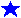 Arithmetic Game 2-minute speed drill, solve as many problems as you can (+ - × ÷)The Brownie Forest Multi-Pies and Skip Counter really help with multiplication!DadsWorksheets B&W or Color Multiplication printables...Interactive Multiplication Table for our visual learners... enter a fact, and see it displayed on the multiplication table, in full color!Hooda Math Games, tutorials, worksheets on all arithmetic factsLearning Multiplication Facts Ask Dr.  Math...Math Baseball Swing and hit a single (easy), double (medium) or triple (hard) with arithmetic!The Math Dude Quick and Dirty Tips  How to Add Quickly, and lots more math tips!Math Games Space Shuttle, Save the Math Apple, Math Tunnel Blaster (+ - × ÷), and more...Math Trainer complete a workout every day, and you'll know your facts in no time!  (+ - ×)Mathgym! Click on Mathgym Arcade for great interactive games, including Multiplication Invaders!Michele's Math Step by step process for learning ALL multiplication facts...MultiFlyer Navigate the stars through multiplication practiceMultiplication.com Interactive, internet, classroom and computer games, all to learn multiplication facts...Multiplication MATHO timed bingo with the factsMultiplying on Fingers How to do 6x6 through 9x9 on your fingers!Numeracy Ninjas Free KS3 (middle school) numeracy intervention curriculum to develop fluency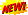 Terrific Triangles printable multiplication fact triangles - a new kind of flash card, that makes more senseThat Quiz Math tests for students, on arithmetic to fractions, time to geometry, and lots moreTrachtenberg Speed System of Arithmetic far superior to the current arithmetic taught in schools and it has been found to increase self confidence and concentration...XtraMath.org  Free web program to help kids master math facts (+ - × ÷, for school or home, progress reports, non-profit site with no ads)The 24 Game  tons of great versions, all good for multiplication practice, along with the kind of challenge gifted kids love! Decks listed in order of difficulty...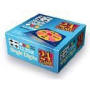 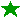 4 Way Countdown Practice +-*/ skills by using the numbers on the dice. The first to flip over all 10 numbered keys wins this board game...FlashMaster by FlashMaster, Inc. A toy, a learning tool... both. Replaces flash cards for +-*/ math facts. Optional timer, sounds. Missed problems can be run separately. Change the problem format, put the "variable" in any position. A great tool that's great fun, even for twice exceptional gifted kids... PC Magazine reviewHyper Dash Combine activity with colors, numbers, and simple addition and subtraction; compete solo, up to 4 players head-to-head or 8 players in teams of 2, to figure out which targets to touch in which order.  Targets can be located close by, or far apart, making this a great physical activity, too!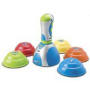 Mad Math cunning game of strategy and calculation...Math Blaster up-to-date version of the first educational software, learn math facts through interactive gamesMath Shark quizzes kids on addition, subtraction, multiplication, division, fraction, decimals, or percentages with eight skill levels in each categoryMath Time Simple arithmetic practice app for your iPhone... written by a couple of pre-teen kids!Prime Climb  Beautiful, colorful, mathematical board game. Roll the dice and add, subtract, multiply and divide your way to the center of the board, picking up Prime cards and bumping your opponents back to start as you go. The first to land both pawns on 101 wins the game! Everyone can learn to multiply and divide using Prime Climb's unique color coding. Inspire deeper mathematical understanding while mastering arithmetic! Simple enough for kids (ages 10 and up), and dynamic enough for professional mathematicians...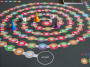 Quarter Mile Math Math practice software...Schoolhouse Rock! Video and audio products...Secrets of Mental Math: The Mathemagician's Guide to Lightning Calculation and Amazing Math Tricks  Learn neat math tricks to make complex calculations easy, and amaze your friends and yourself.  Amazing tricks to multiply large numbers, memorize digits of pi or any other sequence of numbers, figure squares and cubes almost instantly...Times Tables the Fun Way! a fun pictorial method of learning the multiplication facts (also Addition the Fun Way!)Times Tales  learn upper times tables in an hour...